ФЕДЕРАЛЬНОЕ ГОСУДАРСТВЕННОЕ АВТОНОМНОЕ УЧРЕЖДЕНИЕ ДОПОЛНИТЕЛЬНОГО ПРОФЕССИОНАЛЬНОГО ОБРАЗОВАНИЯ «СЕВЕРО-КАВКАЗСКИЙ УЧЕБНО-ТРЕНИРОВОЧНЫЙ ЦЕНТР ГРАЖДАНСКОЙ АВИАЦИИ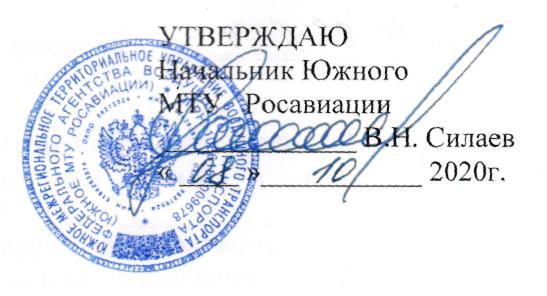 ДОПОЛНИТЕЛЬНАЯ ПРОФЕССИОНАЛЬНАЯПРОГРАММА ПОВЫШЕНИЯ КВАЛИФИКАЦИИ«ПЕРИОДИЧЕСКАЯ ПОДГОТОВКА СПЕЦИАЛИСТОВ ПО ТЕХНИЧЕСКОМУ ОБСЛУЖИВАНИЮ ВЕРТОЛЁТОВ МИ-8Т, МИ-8МТВ (Ми-172), МИ-8амТ (МИ-171)»(ЛА и Д)г. Ростов-на-Дону2020г.Продолжительность подготовки  по данной программе зависит от числа заявленных модулей и составляет от 72 часов (один тип ВС) до 172 часов ( три типа ВС).Продолжительность учебного часа – 45 минут.Максимальная продолжительность учебного дня  - 8 учебных часов. Форма контроля – экзамены, зачёты. Тематическое содержание подготовки  Периодическая подготовка специалистов по техническому обслуживаниювертолетовМИ-8Т, МИ-8МТВ (МИ-172),  МИ-8АМТ (МИ-171)» (ЛА и Д) Периодическая подготовка специалистов по техническому обслуживаниювертолетовМИ-8Т, МИ-8МТВ (МИ-172),  МИ-8АМТ (МИ-171)» (ЛА и Д) Периодическая подготовка специалистов по техническому обслуживаниювертолетовМИ-8Т, МИ-8МТВ (МИ-172),  МИ-8АМТ (МИ-171)» (ЛА и Д) Периодическая подготовка специалистов по техническому обслуживаниювертолетовМИ-8Т, МИ-8МТВ (МИ-172),  МИ-8АМТ (МИ-171)» (ЛА и Д) Периодическая подготовка специалистов по техническому обслуживаниювертолетовМИ-8Т, МИ-8МТВ (МИ-172),  МИ-8АМТ (МИ-171)» (ЛА и Д) Периодическая подготовка специалистов по техническому обслуживаниювертолетовМИ-8Т, МИ-8МТВ (МИ-172),  МИ-8АМТ (МИ-171)» (ЛА и Д) Продолжительность подготовкиМодуль 1Общие дисциплинычасМодуль 2Ми-8ТчасМодуль 3Ми-8МТВчасМодуль 4Ми-8АМТчасМодуль 5Ми-8МТВ, Ми-8АМТчас.Продолжительность обучения  (час.)2250505056Срок обучения (учебных дней)36-76-76-77-82№№п/пНаименование учебных дисциплинНаименование учебных дисциплинКоличество академических часовКоличество академических часовКоличество академических часов2№№п/пНаименование учебных дисциплинНаименование учебных дисциплинВсегочасЛекции(ДОТ)часФорма контроля,\ час.Модуль 1  «Периодическая подготовка  специалистов по техническому обслуживанию вертолетаМи-8 и его модификаций (общие дисциплины)»Модуль 1  «Периодическая подготовка  специалистов по техническому обслуживанию вертолетаМи-8 и его модификаций (общие дисциплины)»Модуль 1  «Периодическая подготовка  специалистов по техническому обслуживанию вертолетаМи-8 и его модификаций (общие дисциплины)»Модуль 1  «Периодическая подготовка  специалистов по техническому обслуживанию вертолетаМи-8 и его модификаций (общие дисциплины)»Модуль 1  «Периодическая подготовка  специалистов по техническому обслуживанию вертолетаМи-8 и его модификаций (общие дисциплины)»Модуль 1  «Периодическая подготовка  специалистов по техническому обслуживанию вертолетаМи-8 и его модификаций (общие дисциплины)»1.Нормативные и регламентирующие документы по технической эксплуатации и обслуживанию воздушных судов гражданской авиации Российской Федерации.Нормативные и регламентирующие документы по технической эксплуатации и обслуживанию воздушных судов гражданской авиации Российской Федерации.98Экзамен12.Обеспечение безопасности полетов в  ИАС.Обеспечение безопасности полетов в  ИАС.44Прослушал3.Авиационная безопасность.Авиационная безопасность.98Экзамен1Итого:Итого:22202Модуль 2.«Периодическая подготовка   специалистов по техническому обслуживанию вертолета Ми-8Т»Модуль 2.«Периодическая подготовка   специалистов по техническому обслуживанию вертолета Ми-8Т»Модуль 2.«Периодическая подготовка   специалистов по техническому обслуживанию вертолета Ми-8Т»Модуль 2.«Периодическая подготовка   специалистов по техническому обслуживанию вертолета Ми-8Т»Модуль 2.«Периодическая подготовка   специалистов по техническому обслуживанию вертолета Ми-8Т»Модуль 2.«Периодическая подготовка   специалистов по техническому обслуживанию вертолета Ми-8Т»1.1.Конструкция вертолета Ми-8Т с двигателем ТВ2-117А(АГ) и  его техническая эксплуатация.2423Экзамен12.2.Конструкция двигателя ТВ2-117А(АГ) и его техническая эксплуатация.2625Экзамен1ИТОГО :50482Модуль 3.«Периодическая подготовка   специалистов по техническому обслуживанию вертолета Ми-8МТВ(Ми-172)»Модуль 3.«Периодическая подготовка   специалистов по техническому обслуживанию вертолета Ми-8МТВ(Ми-172)»Модуль 3.«Периодическая подготовка   специалистов по техническому обслуживанию вертолета Ми-8МТВ(Ми-172)»Модуль 3.«Периодическая подготовка   специалистов по техническому обслуживанию вертолета Ми-8МТВ(Ми-172)»Модуль 3.«Периодическая подготовка   специалистов по техническому обслуживанию вертолета Ми-8МТВ(Ми-172)»Модуль 3.«Периодическая подготовка   специалистов по техническому обслуживанию вертолета Ми-8МТВ(Ми-172)»1.1.Конструкция вертолета МИ-8МТВ(Ми-172) с двигателем  ТВ3-117ВМ(ВМА) и  его техническая эксплуатация.2423Экзамен12.2.Конструкция двигателя  ТВ3-117 ВМ(ВМА) и  ВСУ АИ-9В,SAFIR 5K/GMI и их техническая эксплуатация.2625Экзамен1ИТОГО :50482Модуль 4.«Периодическая подготовка специалистов по техническому обслуживанию вертолета Ми-8АМТ(МИ-171)»Модуль 4.«Периодическая подготовка специалистов по техническому обслуживанию вертолета Ми-8АМТ(МИ-171)»Модуль 4.«Периодическая подготовка специалистов по техническому обслуживанию вертолета Ми-8АМТ(МИ-171)»Модуль 4.«Периодическая подготовка специалистов по техническому обслуживанию вертолета Ми-8АМТ(МИ-171)»Модуль 4.«Периодическая подготовка специалистов по техническому обслуживанию вертолета Ми-8АМТ(МИ-171)»Модуль 4.«Периодическая подготовка специалистов по техническому обслуживанию вертолета Ми-8АМТ(МИ-171)»1.1.Конструкция вертолета МИ-8АМТ(Ми-171) с двигателем  ТВ3-117ВМ(ВМА) и  его техническая эксплуатация.2423Экзамен12.2.Конструкция двигателя  ТВ3-117 ВМ(ВМА) и  ВСУ АИ-9В,SAFIR 5K/GMI и их техническая эксплуатация.2625Экзамен1ИТОГО :50482Модуль 5.«Периодическая подготовка специалистов по техническому обслуживанию вертолетов  Ми-8МТВ(Ми-172), Ми-8АМТ(МИ-171»Модуль 5.«Периодическая подготовка специалистов по техническому обслуживанию вертолетов  Ми-8МТВ(Ми-172), Ми-8АМТ(МИ-171»Модуль 5.«Периодическая подготовка специалистов по техническому обслуживанию вертолетов  Ми-8МТВ(Ми-172), Ми-8АМТ(МИ-171»Модуль 5.«Периодическая подготовка специалистов по техническому обслуживанию вертолетов  Ми-8МТВ(Ми-172), Ми-8АМТ(МИ-171»Модуль 5.«Периодическая подготовка специалистов по техническому обслуживанию вертолетов  Ми-8МТВ(Ми-172), Ми-8АМТ(МИ-171»Модуль 5.«Периодическая подготовка специалистов по техническому обслуживанию вертолетов  Ми-8МТВ(Ми-172), Ми-8АМТ(МИ-171»1.1.Конструкция вертолетов МИ-8МТВ(МИ-172), МИ-8АМТ(Ми-171) с двигателем  ТВ3-117ВМ(ВМА)  и  их техническая эксплуатация.3029Экзамен12.2.Конструкция двигателя  ТВ3-117 ВМ(ВМА) и  ВСУ АИ-9В,SAFIR 5K/GMI и их техническая эксплуатация.2625Экзамен1Итого:56542